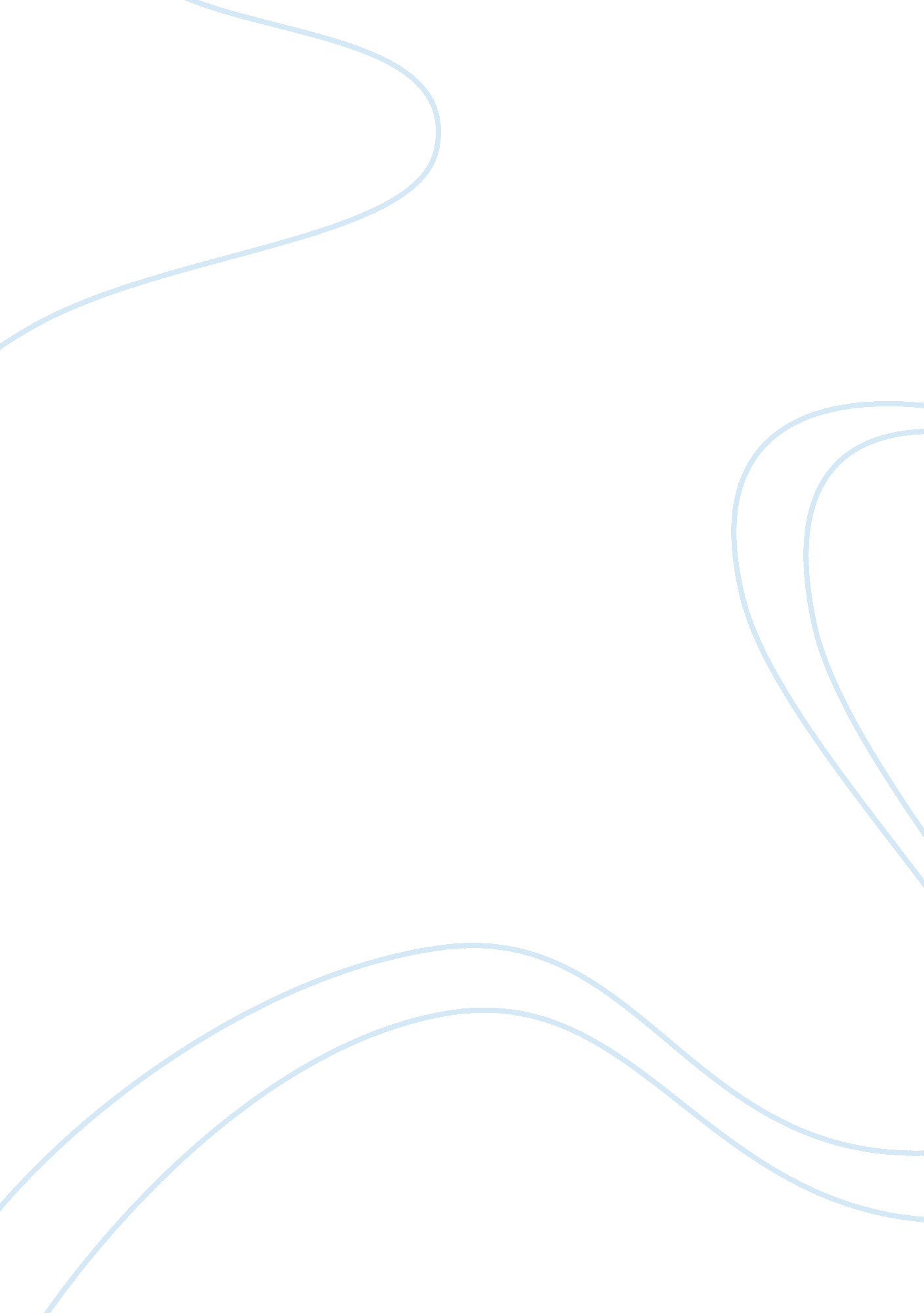 Motivation for singapore irs tourism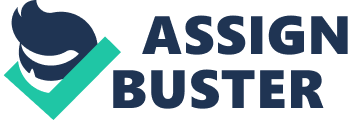 Contents Figure 3: Macau Gross Gaming Gross The beginning of resorts can be traced back to the 2nd century B. C. to the public baths of Rome. The construct spread throughout Europe in the aftermath of their conquest hosts. From the simple beginnings of public baths and renewing mineral springsaˆ¦ ( Prideaux B 2009 ) . These baths were much like resorts of today because of all the comfortss offered at their location. The installations were used for wellness and societal intents. Few old ages subsequently, the traditional resort theoretical account had large alterations to function a remarkable intent. Besides that, others want a resort to better wellness and wellbeing, or necessitate beautiful milieus and the highest quality of nutrient, amusement and service ( McElyea and Cory 2008 ) . Of class, consumer outlooks had moved to dramatically, thanks to the immense progresss in engineering, life-style picks that to make a modern construct of luxury resort hotels. Then, a new type of resort had entered to the market place – mega resorts or fantasy resort to fulfill the consumer ‘ s demand. These resorts combined lodging, meeting installations and an array of comfortss and activities, many with fantasy subjects but these tendencies were truly successfully despite capital was highly high for the attractive force. Alternatively of merely aiming at the single leisure traveler with a individual hotel, today, the developers will spread out the resort market to pull corporate of concern and group of every sort by uniting recreational and meeting installations. It builds up a new modern of resort call an incorporate resort composite, the definition of incorporate resort is defined as “ a multi-billion dollar multi-dimensional resort that includes a casino that takes up no more than 10 % of the resort ‘ s public floor infinite, but where the casino operators generates at least US $ 300 million in bet oning grosss ” ( MacDonlad and Eadington 2008, p. 5-6 ) , where several hotels and accessory maps support the premier map and discriminator ( Prideaux 2009, p. 11 ) . This is a combine resort with a “ assorted up construct ” like hotels, eating houses, convention Centre, subject park, watering place, shopping promenades, exhibition edifices, athleticss, and dinner theatresaˆ¦ ( Wong and Goldblum 2008 ) . This construct will convey to their state many economic benefits and fulfill the demand of consumers, that ‘ s why many integrated resorts are operated as touristic enclaves concentrating on sand, Sun, sea resort experiences ( John 2003, p. 426 ) . Motivation for Singapore IRs “ The universe has changed. If I do n’t alter, we ‘ ll be out of concern. Either you accept that this is portion of today ‘ s globalised universe… or you are out of concern. ” It is said by PM Lee Kuan Yew in an interview last twelvemonth on why he pushed for Singapore to hold two casinos, despite his initial opposition ( Caris 2010 ) . The visual aspect of two incorporate resort: Marina Bay Sands and Resort World Sentosa enhance Singapore ‘ s touristry entreaty through a compelling mix of world-class MICE ( meeting, inducement, convention, exhibition ) installations, amusement, retail every bit good as casino gambling which besides bring some impacts non merely on touristry development, but besides for other industries as economic, technologyaˆ¦ Harmonizing to Tai Siew Hoong ( 2008 ) , they provide about 35, 000 new occupation chances and the advantage for the development of others cardinal sectors such as: retail, service flats, rental belongingss, hotels, and ( budget ) airlinesaˆ¦ These IRs besides expected to pull more international visitants, increase our touristry grosss and hike our overall touristry industry. The casino at Resorts World Sentosa ( RWS ) welcomed 130, 000 visitants in its first hebdomad of operations. Visitor reachings in Singapore had grown by 17. 6 % to make 908, 000 in the first month of 2010, the highest figure of visitant reachings recorded for the island metropolis ( Fernando 2010 ) . Two IRs received “ 11. 5 million to 12. 5 million reachings in 2010, every bit good as green goods about S $ 18 billion in touristry grosss ” ( Ibp USA 2011 ) , and 17 million by 2015, it increase 7 % between 2011 and 2015 ( Refer to Appendix Figure 1 ) . Furthermore, visitants come to Singapore whom non merely for going, but besides see to work or chancing at the weekends. Follow Vincent Fernando ( 2010 ) , Singapore accounted for more than 25 % of meetings held on the Asiatic continent in 2008. The Singapore Tourism Board aims to bring forth over SGD 10. 5 billion from MICE ( meetings, inducement Tourss, conventions and exhibitions ) by 2015, up from SGD 5 billion in 2007, lending some 40 % of Singapore ‘ s entire touristry grosss. In the hereafter development of the economic: “ The Resorts will duplicate the visitant Numberss of Singapore in 2015 to 17 million. Fiscal experts predict that each IR will lend 2. 7 billion to Singapore ‘ s GDP in 2015 ” ( Caris 2010 ) . Besides that, the engineering in Singapore has non-stop to develop in order to fulfill the demand of locals and visitants that is development of web which is called OpenNet, builder of the web, has fulfilled its duty to deploy the web to 95 per cent of places and concern as of in-between 2012 ( Tham 2012 ) . Dr Yaacob Ibrahim said that Singapore ‘ s fibre ocular broadband web has reached 95 per cent of places and offices. However, the integrated resorts besides impact on the environment such as “ quality of the air, H2O and other natural elements in order to prolong the ecosystem ‘ s overall unity ” ( Wong et al. 2008, p. 73 ) . These will destruct Singapore ‘ s image with a green, clean and safety metropolis. Singapore besides has limitation jurisprudence for local people who want to chance at two IRs, but the fact is “ half of the 55, 000 day-to-day visitants of the two IRs are Singaporeans, manner above the maximal 10 % on local visitants ” ( Tan 2011, p. 13 ) in 2011. There are besides some jobs as increasing of house ‘ s pricing and cost of life, offenses that Singapore need confronting to in recent two old ages. For farther development, the authorities had to command and they support to hold some policies to forestall above jobs unless Singapore may be become a 2nd Macau. Facilities and services in City of Dreams Macau City of Dreams located in the bosom of Cotai in Macau, City of Dreams is an incorporate amusement resort which offers a widely distributed subject in the manner of four hotel towers viz. Crown towers, Hard Rock hotel and Grand Hyatt Macau ( 2 towers ) , about 1, 400 invitee suites and suites and the characteristics a 420, 000-square-foot casino with about 520 gambling tabular arraies and about 1, 350 gambling, and over 20 eating houses and bars. Because of the development of engineering, altering about human life-style, and they ever want an invention in service industries. That ‘ s why the developers normally update the modern constructs to function their clients. Presents, most of the incorporate resorts use BTMICE construct to plan a professional topographic point, a quite infinite with epicurean ornaments alternatively of backward installations and services provided within the traditional resort. With about 8, 000 square metres ( 86, 111 square pes ) of run intoing infinite, Grand Hyatt Macau is set to take its topographic point as one of Macau ‘ s most sophisticated luxury conference locale and hotel. It has “ the pillar less Grand Ballroom ( with 8-meter-high ceiling ) is ideal for meetings of up to 2, 000 people seated in theatre manner or 1, 300 seated at tabular arraies ” ( Grand Hyatt Macau 2012 ) . Paul Kwok, general director, Grand Hyatt Macau noted, “ We have really large MICE installations, possibly the 2nd largest in this town and one of the biggest in the overall MICE section. Our installations are rather dynamic ” ( Kapoor 2009 ) . City of Dreams is bit-by-bit successful in MICE planning. Furthermore, it besides focused on high-spending travelers, so the IRs is traveling to hold over 200 shopping installations with 21 celebrated trade name manner, beauty and accoutrements stores, 12 stores of ticker and jewelry and other retail stores. The travelers can acquire see shopping with celebrated trade names over the universe for a gift alternatively of traveling around the town or metropolis to purchase a keepsake or particular hand-made things. The visitants can besides bask the particular amusement shows such as House of Dancing Water, Vquarium and signature attractive force of City of Dreams – Dragon ‘ s Treasure. This is an advantage that compare to traditional resorts with a immense investing for the engineering to make a show. Presents, IRs besides applies across-the-board scheme to pull clients who going as household. The across-the-board construct is as “ Holiday where virtually everything is included in one pre-paid monetary value from airdrome transportations, luggage handling, roomsaˆ¦ to the usage of all installations and equipment ” ( Vanhove 2011 ) . This scheme makes certain that clients do non pass more clip and money in taking the circuit when they want to go on “ mixed-use ” resorts which is rather different with the traditional because it is merely a individual building in the yesteryear. Gambling in the relating with moral and ethical issues Casino is a lawfully industry in Macau several old ages ago, it is grown up with the assorted up construct to an integrated resort. Beside some positive impacts by pulling a batch of tourers to Macau or brought a batch of benefits for authorities, there are some moral and ethical issues which Macau authorities is confronting to acquire right policies in development of incorporate resort. Harmonizing to Eza. P ( 2003 ) , a batch of individuals who were compulsive gamblers, their house had broken because they feel casino is a best topographic point to get away from emphasis or unhappiness or looking for money to work out a myriad of household jobs. Gambling around the universe that are beehives and engendering evidences of devotion, bibulous daze, seduction and harlotry every bit good as idle or hurtful comments, among others ” ( Eze P 2003, p. 3 ) . Through his sentiment, chancing is affected on each person who can affect in society offenses or immoralities when they are a gambler. Impacts of Integrated Resorts on Macau ( PESTEL ) Macau is one of states that are more successful about the casino and resort industry, but there are a batch of jobs that impacted on their life style, authorities and development of economic and engineerings. First, the Macau authorities is peculiarly supportive of the integrated resort sector as it recognises its consequence on pulling visitants and promoting disbursement in their part. There are presently over 30 casinos in Macau, many of which include adjustment and complementary services with the newest being the US $ 4. 4 billion Cotai Central, which opened in April 2012. The incorporate resorts do non merely increase the figure of visitants but besides increase GDP of Macau in recent old ages. In 2011, Macau received more than 28 million visitants ( DSEC 2011 ) , GDP in 2011 expanded by 20. 7 per cent in existent footings to MOP 292. 1 billion. There was besides an 11 per cent addition in hotel invitees taking to a 4. 3 per cent growing in hotel tenancy rate. The comparative importance of exports of touristry and gambling services relative to GDP rose to 58. 8 per cent compared to 55. 9 per cent in 2010 ( Allen Consulting Group 2012 ) . Furthermore, Macau attracted a batch of foreign investing such as four largest integrated resorts are the Venetian Resort Hotel Macau, Wynn Resort Macau, MGM Macau and The City of Dreams Macau. In 2016, Wynn Cotai resort will be opened with expected building cost of US $ 2. 7 and generated net incomes before involvement, revenue enhancements, depreciation and amortisation of US $ 675 million in 2017 ( Sieroty 2012 ) . Actually, incorporate resorts besides bring back a batch of economic benefits for Macau. Harmonizing to Macao ‘ s gambling industry web site shows that GDP for 2009 was 143, 091. 5 million MOP, which was higher than Hong Kong. Therefore, Macao has become the biggest casino metropolis and its popularity increased. In 2012, GDP is $ 28 billion which grows 26. 4 % over in the past period, it besides make Macau is ranked 6th out of 41 states in Asia Pacific part ( heritage 2012 ) . Second, there are some negative societal impact on the states that affected straight when they want to turn up an integrated resort. “ The increasing strength of the casino industry strains other endeavor ‘ s human resourceaˆ¦casino tend to pay more money and supply better working conditions ” ( Hao Z 2011, p. 77 ) . Macau authorities will be under force per unit area to work out this state of affairs. Another job that they face to negative effects such as “ high school pupils dropping school or non desiring to travel to college, as they want to do more money in a casino ” ( Hao Z 2011, p. 77 ) . This job happened with both ordinary citizens and casino workers, and authorities besides worry about their immature coevals in the hereafter without cognition. Following, that is deteriorating quality of life. Macau is ranked as 7th best topographic point to populate in Asia, nevertheless, with development of IR in Macau, it will go “ more contaminated, damaging local quality of life and impacting the life anticipation of population ” ( Wan et al. 2011 ) . There are some other issues such as the belongings ‘ s monetary values have risen faster than mean wages, although monthly income additions, it is hard for them to acquire own a belongings, and high cost of life and residuary monetary values. For case, the monthly wages in casino is from US $ 1, 875 to US $ 2, 250, but a 300 square metre level costing is US $ 250, 000 with the monthly episodes at the current mortgage rate would be around US $ 1, 250 ( Wan et al. 2011 ) . When big casino resorts have grown up, locals besides faced with traffic issues such as growing up of figure vehicles, traffic accidents every bit good as air pollution. Besides that, the grounds Macau opened IR that increase the occupation chances and cut down the unemployment rate which is down to 2. 9 % in 2012 ( mention to Appendix Figure 2 ) . Third, Macau is non-stop to better the bing substructure and develop new engineerings to be delivered to citizens and attract tourers to Macau. Due to its geographical location, Macao attracts visitants from the mainland, Hong Kong, Taiwan, etc. In 2013, Macau will add a new ferry terminus at Taipa island, which is located near Macau international airdrome. This terminus will hold 16 wharfs for boats with a capacity of to 400 riders and three wharfs for ships of 1, 200 rider positions, it is besides has a heliport in the roof ( Macaunews 2010 ) . Macau efforts to, through an East-West combined IR concern theoretical account, upgrade the IR industry with foreign elements. Besides that, they besides upgrade and expand some substructures as they built more over 150 new in-migration counters at Gongbei Gate in 2011, waterfront air planned to supply hydroplane service by one-fourth 4 2010, Macau international airdrome will be double the current capacity to 12 million after the airdrome enlargement between 2011-2017, the Light Rail Transit which linking Macau, Taipai and Cotai, will get down running terminal of 2014 ( apgmacau 2012 ) . Further, Cotai point attracted a batch of investors to develop such as Cotai Central, Melco Crown acquired a 60 % interest in the Macau Studio City undertaking which is at the southern terminal of Cotai resort territory, following to Lotus brige in-migration and a cardinal halt on the Light Rail system. This belongings will open in the first helve of 2015 with 2, 000 hotel suites, 18, 500 square metres of retail infinite and amusement ( apgmacau 2012 ) . Harmonizing to the development program study, the Macau international airdrome enlargement is from 30, 000m2 to 75, 000m2 to manus 7 million in 2020 on the 2nd stage, upgrading to 11 million in 2030 and eventually 15 million in 2039. Unlike the Sentosa in Singapore, Ocean park and Disneyland in Hong Kong, the Fisherman ‘ s Wharf which is the first theme portion in Macau, that ‘ s why the figure of tourers is less so outlook. Hopefully, Macau can develop more amusement to offer to the tourers such as the theater, unrecorded per public presentation and night life. Finally, environment is one of the constituents in accomplishing sustainability. There are some environmental impacts which are consequence from touristry development in recent old ages. First at all, the electricity ingestion of Macau was increasing significantly. Comparing the one-year ingestion, it seems addition more than double, from 1572. 8 million kWh to 3311. 7 million kWh. The chief sectors of this ingestion are “ eating houses, hotels ” and “ domestic ingestion ” , the first sectors had the highest electricity ingestion per centum in Macau of 21. 5 % ( Macau Static and Cencus Service 2008 ) . Following is air and noise pollution, the ground for this high index is believed to be increasing vehicles over in the past few old ages. This increasing consequence to the growing of touristry industry and the necessary transits, and therefore, this is traveling to foster pollute air in Macau. Furthermore, that is H2O pollution and waste direction. Due to the big figure of hotels and casino building in Macau and the building wastes ranges every bit high as 3, 118, 253 M3 in 2007 ( Macau Static and Cencus Service 2008 ) . This is doing serve harm to the environment and besides gives force per unit area to Macau ‘ s waste handling capacity. On the other manus, the liquid waste besides encounters an addition since the gap of new hotel and casinos. This causes H2O pollution to the nearby sea and to environment. Macau needs to better the environment if they want to accomplish sustainable touristry development. There are assorted steps that the authorities and hotels can take to minimise the impact on environment and to equilibrate the economic benefits with the side effects Future programs for Integrated Resorts in Macau Casino conveying a immense sum of benefit for Macau ( refer to Appendix Figure 3 ) , but there are some disadvantages on substructure and a batch of negative impacts on society, environment. Furthermore, the moral and ethical issues which make people worry about development of incorporate resorts in a long-run. Macau needs confronting to this jobs and demoing how they keep and better the development of IRs in the hereafter. It is easy to trust a new integrated resort will excite touristry and lead to the development of conveyance substructure which Macau is traveling frontward with development of a light rail system and main road or span web to associate Hong Kong to Macau. Furthermore, that is part of an IR for Macau society such as Sand China Ltd which built the Green Fund. Its end is the publicity of environmental preservation at local schools and will offer scholarships to local pupils. “ While that creates tremendous energy demands, it besides gives us every bit tremendous chances for salvaging energy and protecting the environmentaˆ¦ sustainability attempts have an immediate and mensurable consequence on the environment ” , it is remarked Mike Naylor ( Venetian Macau 2012 ) . There are some issues, some menaces but Macau will go on to turn and turn fast. There are two possible menaces to Macau: deficiency of substructure and labour deficits. The US $ 10 billion Hong Kong-Zhuhai-Macau Bridge due for completion in 2015 or 2016 is yet another illustration ( Scott 2011 ) . In the other custodies, the development with MICE system is the cardinal factor to do IRs successfully which will pull a big figure of concern travelers through some international events. The development of IRs supports to establish on the economic benefits and societal duties as how to cut down the offenses and the activities which will destruct the environment and other natural elements. These things will be a large challenge for IRs, every bit good as Macau, but by the manner that they can acquire back uping from the authorities and local people, they can do IRs develop sustainable. Decision Nowadays, there are a batch of incorporate resorts have grown all around the universe, which are developed really far off from their traditional theoretical account. They are non merely differences from mega size of resort, but besides altering of installations, services with modern constructs to go a luxury integrated resort. From the earlier modern of incorporate resorts in Las Vegas like Bellagio or Venetianaˆ¦ they have already had a monolithic hotel towers with 1000s of suites, casinos, immense exhibitions, eating houses with in international options ( Ward G 2002 ) . Beside the IRs could fulfill the demand of clients and convey back a big sum of benefit for corporations and the authorities, there are some negative impacts which states as Macau must see on three facets: economic, societal and environmental. Macau needs to happen out best schemes and better these jobs in order to vie with nearby international finishs as Hong Kong, Singapore. Appendix Figure 1: Ambitious mark for tourer reachings in Singapore ( Beginning: Singapore Tourism Board. 2010 ) Figure 2: Macau Unemployment Rate ( Beginning: Macau Static and Cencus Service. 2012 ) Figure 3: Macau Gross Gaming Gross ( Beginning: Scott. W. A. 2011 ) 